ГБОУ ВПО «Красноярский государственный медицинский университет имени профессора В.Ф. Войно-Ясенецкого»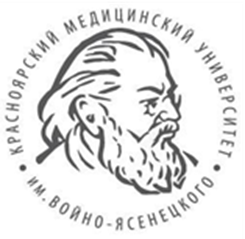 Министерства здравоохранения Российской ФедерацииУчебно-методическое управлениеДНЕВНИКпроизводственной практики по программе «Помощник врача»для студентов 4 курсаспециальности 31.05.01 -  Лечебное дело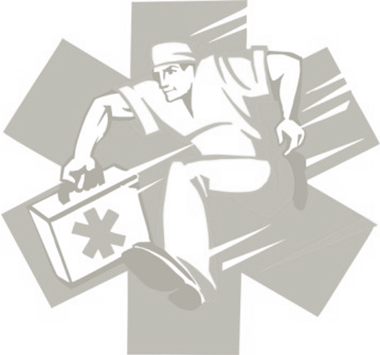 Красноярск2016УДК 614.253.3.(079.3)ББК 51.1(2Рос)пД 54Дневник производственной практики по программе «Помощник врача» для студентов 4 курса специальности 31.05.01 – Лечебное дело / сост. А.А. Коваленко, Д. В. Черданцев, И.В. Демко [и др.]; под ред. Е.Г. Мягковой. – Красноярск: тип. КрасГМУ, 2016 – 41 с.Составители: к.м.н., доцент Коваленко А.А.;д.м.н., профессор Черданцев Д.В.;д.м.н., профессор Демко И.В.;к.м.н., доцент Осетрова Н.Б.;д.м.н., профессор Никулина С.Ю.;д.м.н., профессор Цхай В.Б.;к.м.н., ассистент Коновалов В.Н.;к.м.н., доцент Здзитовецкий Д.Э.;к.м.н., доцент Головенкин С.Е.;к.м.н., профессор Турчина Т.К.;Дневник производственной практики предназначен для студентов 4 курса, которые проходят летную  производственную практику «Помощник врача». В дневнике определен основной перечень практических навыков, которыми студент должен овладеть во время прохождения производственной практики, а так же список документов, которые необходимо будет предоставить  на зачет по итогам производственной практики. В списке литературы приведены рекомендуемые книги и пособия по терапии, хирургии и акушерству.Рецензенты:  д.м.н., доц., декан лечебного факультета, заведующий кафедрой мобилизационной подготовки здравоохранения, медицины катастроф, скорой помощи с курсом ПО, ГБОУ ВПО «КрасГМУ им. проф. В.Ф. Войно-Ясенецкого Минздрава России» Штегман О.А.д.м.н., профессор, проректор по научной работе, заведующая кафедрой поликлинической терапии, семейной медицины и ЗОЖ с курсом ПО, ГБОУ ВПО «КрасГМУ им. проф. В.Ф. Войно-Ясенецкого Минздрава России» Петрова М.М.Утвержден к печати ЦКМС ГБОУ ВПО «КрасГМУ им. проф. В.Ф. Войно-Ясенецкого Минздрава России»  (протокол № 7 от 29.04.2016г.)КрасГМУ,                                                                                                                      2016ГБОУ ВПО «Красноярский государственный медицинский университет имени профессора В.Ф. Войно-ЯсенецкогоМинистерства здравоохранения Российской Федерации»ДНЕВНИКпроизводственной практики по программе «Помощник врача»для студентов 4 курсаспециальности 31.05.01 - Лечебное делоСтудент ___________________________________________________________(Ф.И.О. полностью)____________________________________________________________группыВремя прохождения с___________________ по ______________ 2016 г.Базы прохождения практики:Хирургия__________________________________________________________Терапия ___________________________________________________________Акушерство ___________________________________________________________________________________________________________________________________________________________________________________________Летняя производственная практика (ЛПП) является важнейшей частью подготовки высококвалифицированных специалистов.Летняя производственная практика позволяет не только закрепить на практике полученные вами в процессе обучения теоретические знания, но и приобрести бесценный опыт непосредственной работы, овладеть необходимыми практическими навыками, ознакомиться с современными диагностическими и лечебными методиками, освоить принципы медицинской этики и деонтологии. Во время практики вы приобретаете навыки общения с больными, их родственниками, персоналом отделения больницы, отрабатываете навыки оформления медицинской документации.Цель практики: освоение  практических навыков по диагностике заболеваний и лечению больных терапевтического, хирургического и акушерско-гинекологического профиля в рамках  должностных обязанностей помощник врача.Задачи: Ознакомиться с организацией работы терапевтического, хирургического и акушерского отделений ЛПУ и женской консультации.Изучить основные обязанности  врача в условиях работы терапевтического, хирургического и акушерского отделений стационара.Овладеть практическими навыками по диагностике и лечению больных в рамках должностных обязанностей помощник врача терапевтического, хирургического и акушерского отделений стационара.Изучить правила и методы обеспечения санитарно-эпидемиологического и лечебно-охранительного режимов в отделениях.Закрепить  опыт этических и деонтологических принципов общения с медицинским персоналом, больными и их родственниками.Продолжительность практики составляет 216 часов (72 часа в терапевтическом отделении, 72 часа в хирургическом отделении, 72 часа в родильном доме и женской консультации).Рабочий день - с 8-00 до 14-00 при 6-и дневной рабочей неделе.Пропущенные дни (по уважительной или неуважительной причине) отрабатываются без сокращения часов за счет дополнительных дежурств (смен) или практика продлевается на количество пропущенных дней. Программа производственной практики не предусматривает работу студентов в ночные смены. Результаты работы ежедневно фиксируются в дневнике.Ежедневно в дневнике отражается вся проделанная работа: диагнозы осмотренных больных, освоенные практические навыки, участие в лечебно–диагностических мероприятиях. ОЧЕНЬ ВАЖНО вписывать в дневник только ту работу, которую Вам удалось провести на самом деле! В конце рабочего дня дневник проверяется непосредственным руководителем практики медицинской организации и заверяется его подписью. По завершении практики непосредственный руководитель практики заполняет характеристику и выставляет оценку. Подписи непосредственных руководителей практики медицинской организации визируются заместителем главного врача по лечебной работе указанного лечебного учреждения. Дневник является документом, допускающим студента к дифференцированному зачету.На обучающихся, проходящих практическую подготовку, распространяются правила охраны труда и правила внутреннего распорядка, действующие на базах производственной практики.В первый день производственной практики следует обратиться к базовому руководителю практики  студентов от медицинских организаций (заместитель главного врача по лечебной работе), который осуществляет общее руководство практикой. Базовый руководитель подбирает опытных специалистов в качестве непосредственных руководителей практики, организует и контролирует организацию практики  в соответствии с программой и утвержденными графиками работы, проводит инструктаж по охране труда, технике безопасности, правилам внутреннего распорядка, организует перемещение  по рабочим местам отделений, обеспечивает возможность освоения практических умений по профилю специальности согласно перечню, по окончанию практики  дает характеристику, выставляет оценку за работу на практике, скрепляя ее своей подписью и печатью организации.Непосредственный руководитель практики  медицинской организации (заведующий отделением) осуществляет контроль и непосредственное руководство практикой, знакомит  с организацией работы на конкретном рабочем месте, контролирует время прихода на рабочее место и время окончания рабочего дня, помогает правильно выполнять все задания на данном рабочем месте, знакомит с передовыми методами работы, контролирует ежедневное ведение дневника, составляет производственную характеристику, содержащую данные о выполнении программы практики и индивидуальных заданий, об отношении к работе, участии в общественной жизни отделения. Под контролем заведующего отделением, вы должны ежедневно курировать 4-5 больных.Руководитель производственной практики от Университета оказывает помощь по организационным вопросам прохождения практики. Вы можете обратиться к нему на сайте www.krasgmu.ru. Руководителем летней производственной практики на 4 курсе лечебного факультета является доцент кафедры и клиники хирургических болезней им. А.М. Дыхно, к.м.н. Коваленко А.А.Кафедральный куратор производственной практики от Университета ежедневно контролирует выполнение программы прохождения практики, осуществляет контроль посещений, заполнение дневника, соблюдение трудовой дисциплины.Обязанности студента при прохождении практики:- своевременно пройти медицинский осмотр и оформить санитарную книжку;- в указанные сроки, в соответствии с приказом ректора, явиться с оформленной санитарной книжкой к  месту прохождения практики и приступить к ней;- изучить и строго соблюдать правила охраны труда и техники безопасности, правила внутреннего трудового распорядка, основы законодательства Российской Федерации об охране здоровья граждан, Трудового кодекса, - соблюдать этику и деонтологию при общении с больными и его родственниками, соблюдать врачебную тайну;- выполнить программу производственной практики;- нести ответственность за выполняемую работу и ее результаты наравне со штатными работниками;- ежедневно заполнять от руки дневник практики, в том числе содержание работы за каждый рабочий день по форме Приложения №1, заполненное от руки, в котором фиксируется вся выполненная работа, и подписывать его непосредственным руководителем практики от учреждения; - представить на дифференцированный зачет по итогам  практики  письменный отчет (дневник) с характеристикой от непосредственного руководителя, заверенный подписью базового руководителя и печатью, а так же 3 академических  истории по каждому блоку (2 истории болезни на курированных больных – 1 по терапии и 1 по хирургии; и 1 история родов). Истории болезни оформляются согласно требованиям кафедр терапии, хирургии,  акушерства и гинекологии.Студент, не выполнивший программу практики в установленные сроки. А - по уважительной причине, направляются на практику вторично, в свободное от учёбы время.В - без уважительной причины или получившие отрицательную оценку, могут быть отчислены из вуза, как имеющие академическую задолженность в порядке, предусмотренном Уставом вуза.СОДЕРЖАНИЕ ПРАКТИКИ:Производственная практика проводится в терапевтическом, хирургическом отделении, родильном доме и женской консультации в качестве помощника врача.Перечень практических навыков для освоения в процессепрохождения производственной практики в качестве помощника врачаПЕРЕЧЕНЬ ДОКУМЕНТОВ, ПРЕДСТАВЛЯЕМЫХ СТУДЕНТАМИ НА ЗАЧЕТ ПО ИТОГАМ  производственной практикИ 1. Оформленный дневник производственной практики, включая:- содержание выполняемой работы за каждый рабочий день по форме Приложений №1, заверенные подписью непосредственного руководителя;- количественные показатели работы с их суммарным итогом, заверенные подписью непосредственного руководителя, базового руководителя и печатью лечебного учреждения;- характеристики студента по каждому этапу производственной практики с оценкой, заверенной подписью непосредственных и базовых руководителей и обязательно с печатью лечебного учреждения.2. 3 академических  истории болезни по каждому блоку (2 истории болезни на курированных больных – 1 по терапии и 1 по хирургии; и 1 история родов). Истории болезни оформляются согласно требованиям кафедр терапии, хирургии и акушерства и гинекологии.3.  Результаты проведенной санпросвет работы (фотографии выступления, общения с аудиторией).4. Благодарность по итогам практики (если имеется)5. Не позднее чем, за один день до сдачи дифференцированного зачета заполнить на официальном сайте КрасГМУ в разделе «Обучающимся»- «Студентам» - «Производственная практика» анкету по итогам производственной практики. Правила оформления дневника:заполнять дневник от руки каждый день, пропусков быть не должно;содержание выполняемой работы за каждый рабочий день оформлять по форме Приложения №1;количественные показатели работы обозначать в цифрах;ежедневно суммировать количественные показатели работы;в конце каждого этапа производственной практики суммировать количественные показатели работы за весь этап практики;в конце всей производственной практики суммировать количественные показатели работы за всю производственную практику;во время прохождения ЛПП нужно стараться овладеть всеми практическими навыками, указанными в дневнике;в случае отсутствия возможности отработать какой-либо навык, обязательно следует выучить алгоритм его проведения;в случае отработки практического навыка, не указанного в дневнике, внести его в раздел «другие практические навыки»;в конце дневника имеется характеристика, которая заполняется непосредственным руководителем практики медицинской организации, подписывается базовым руководителем и заверяется печатью ЛПУ.Впишите, пожалуйста, какими качествами Вы обладаете, которые позволят вам успешно пройти производственную практику.ЗаполнитеСтруктура терапевтического отделения (места прохождения производственной практики). Название отделения ____________________________________Структура отделения (кол-во процедурных, перевязочных и т.д.)________________________________________________________ ____________________________________________________________________________________________________________________________________________________________________________________________________________________________________ Профиль отделения________________________________________Кол-во коек_______________________________________________Инструктаж по технике безопасности и противопожарной безопасностиНа основании инструкции по технике безопасности, инструкции по охране труда для сотрудников, постановления правительства  № 390 от 25.04.12 проведен первичный инструктаж по технике безопасности и противопожарной безопасностиМ.П.                                              Базовый руководитель____________________Санитарно-просветительная  работа 	_________________	_________________	_________________	_________________	_____________________________________________________________________________________________________________________________________________________________________________________________________________________________________________________________________________________________________________________________________________________________________________________________________________________________Оценка за санитарно-просветительную работу: ________________________КОЛИЧЕСТВЕННЫЕ ПОКАЗАТЕЛИ РАБОТЫ   (ТЕРАПЕВТИЧЕСКОЕ ОТДЕЛЕНИЕ)  С – выполнил самостоятельно (1 балл)                                   У – участвовал в выполнении (0,75 балла)  Н – наблюдал за выполнением манипуляции (0,5 балла)      Т –  ознакомился теоретически  (0,25 балла)Непосредственный руководитель: __________                    (_______________________________)                                                                         подпись                                                                       Ф.И.О., должность                                                                             М.П.                                                                                                    Дата: «____»___________2015 г.Непосредственный руководитель: __________                    (_______________________________)                                                                         подпись                                                                       Ф.И.О., должность                                                                             М.П.                                                                                                    Дата: «____»___________2015 г.Рецензия на работу студента ГБОУ ВПО КрасГМУ им. проф. В.Ф.Войно-Ясенецкого Минздрава России____________ группы   специальности   ___________________________________________________________________________________________________________________________(Ф.И.О. студента)проходил(а) практику помощника _________________________________________________   с  «____»______________ по «_____»__________________2016 г.Дайте оценку студенту по ниже перечисленным критериям от 1 до 5, где 1- это наиболее низкая оценка, а 5 – это наиболее высокая оценка.Примечания: при количестве баллов свыше 15  студент считается допущенным до сдачи дифференцированного зачетаНаличие пропусков рабочих дней по уважительным / неуважительным причинам (даты): _____________________________________________________________________________________________________________________________________________________________________________________________________________________________________________Замечания/благодарности  по работе были по поводу: ________________________________________________________________________________________________________________________________________________________________________________________________________________________________________________________________________________Непосредственный  руководитель:(заведующий отделением)                        _________________     (______________________)                                                                                                                        подпись                                                      Ф.И.О., должностьБазовый руководитель	                      _________________     (______________________)                                                                               подпись                                                         Ф.И.О.                                      М.П.                                                                     Дата: «____»_______________2016 г.ЗаполнитеСтруктура хирургического отделения (места прохождения производственной практики). Название отделения ____________________________________Структура отделения (кол-во процедурных, перевязочных и т.д.)________________________________________________________ ____________________________________________________________________________________________________________________________________________________________________________________________________________________________________ Профиль отделения________________________________________Кол-во коек_______________________________________________Инструктаж по технике безопасности и противопожарной безопасностиНа основании инструкции по технике безопасности, инструкции по охране труда для сотрудников, постановления правительства  № 390 от 25.04.12 проведен первичный инструктаж по технике безопасности и противопожарной безопасностиМ.П.                                              Базовый руководитель____________________Санитарно-просветительная  работа 	_________________	_________________	_________________	_________________	_____________________________________________________________________________________________________________________________________________________________________________________________________________________________________________________________________________________________________________________________________________________________________________________________________________________________Оценка за санитарно-просветительную работу: ________________________КОЛИЧЕСТВЕННЫЕ ПОКАЗАТЕЛИ РАБОТЫ   (ХИРУРГИЧЕСКОЕ ОТДЕЛЕНИЕ)  С – выполнил самостоятельно (1 балл)                                   У – участвовал в выполнении (0,75 балла)  Н – наблюдал за выполнением манипуляции (0,5 балла)      Т –  ознакомился теоретически  (0,25 балла)Непосредственный руководитель: __________                    (_______________________________)                                                                         подпись                                                                       Ф.И.О., должность                                                                             М.П.                                                                                                    Дата: «____»___________2015 г.Непосредственный руководитель: __________                    (_______________________________)                                                                         подпись                                                                       Ф.И.О., должность                                                                             М.П.                                                                                                    Дата: «____»___________2015 г.Рецензия на работу студента ГБОУ ВПО КрасГМУ им. проф. В.Ф.Войно-Ясенецкого Минздрава России____________ группы   специальности   ___________________________________________________________________________________________________________________________(Ф.И.О. студента)проходил(а) практику помощника _________________________________________________   с  «____»______________ по «_____»__________________2016 г.Дайте оценку студенту по ниже перечисленным критериям от 1 до 5, где 1- это наиболее низкая оценка, а 5 – это наиболее высокая оценка.Примечания: при количестве баллов свыше 15  студент считается допущенным до сдачи дифференцированного зачетаНаличие пропусков рабочих дней по уважительным / неуважительным причинам (даты): _____________________________________________________________________________________________________________________________________________________________________________________________________________________________________________Замечания/благодарности  по работе были по поводу: ________________________________________________________________________________________________________________________________________________________________________________________________________________________________________________________________________________Непосредственный  руководитель:(заведующий отделением)                        _________________     (______________________)                                                                                                                        подпись                                                      Ф.И.О., должностьБазовый руководитель	                      _________________     (______________________)                                                                               подпись                                                         Ф.И.О.                                      М.П.                                                                    Дата: «____»_______________2016 г.ЗаполнитеСтруктура акушерского отделения (места прохождения производственной практики). Название отделения ____________________________________Структура отделения (кол-во процедурных, перевязочных и т.д.)________________________________________________________ ____________________________________________________________________________________________________________________________________________________________________________________________________________________________________ Профиль отделения________________________________________Кол-во коек_______________________________________________ЗаполнитеСтруктура ЖЕНСКОЙ КОНСУЛЬТАЦИИ (места прохождения производственной практики). Название отделения ____________________________________Структура отделения (кол-во процедурных, перевязочных и т.д.)________________________________________________________ ____________________________________________________________________________________________________________________________________________________________________________________________________________________________________ Профиль отделения________________________________________Кол-во коек_______________________________________________Инструктаж по технике безопасности и противопожарной безопасностиНа основании инструкции по технике безопасности, инструкции по охране труда для сотрудников, постановления правительства  № 390 от 25.04.12 проведен первичный инструктаж по технике безопасности и противопожарной безопасностиМ.П.                                              Базовый руководитель____________________Санитарно-просветительная  работа 	_________________	_________________	_________________	_________________	___________________________________________________________________________________________________________________________________________________________________________________________________________________________________________________________________________________________________________________________________________________________Оценка за санитарно-просветительную работу: ________________________КОЛИЧЕСТВЕННЫЕ ПОКАЗАТЕЛИ РАБОТЫ   (АКУШЕРСКОЕ ОТДЕЛЕНИЕ, ЖЕНСКАЯ КОНСУЛЬТАЦИЯ)  С – выполнил самостоятельно (1 балл)                                   У – участвовал в выполнении (0,75 балла)  Н – наблюдал за выполнением манипуляции (0,5 балла)      Т –  ознакомился теоретически  (0,25 балла)Непосредственный руководитель: __________                    (_______________________________)                                                                         подпись                                                                       Ф.И.О., должность                                                                             М.П.                                                                                                    Дата: «____»___________2015 г.Непосредственный руководитель: __________                    (_______________________________)                                                                         подпись                                                                       Ф.И.О., должность                                                                             М.П.                                                                                                    Дата: «____»___________2015 г.Рецензия на работу студента ГБОУ ВПО КрасГМУ им. проф. В.Ф.Войно-Ясенецкого Минздрава России____________ группы   специальности   ___________________________________________________________________________________________________________________________(Ф.И.О. студента)проходил(а) практику помощника _________________________________________________   с  «____»______________ по «_____»__________________2016 г.Дайте оценку студенту по ниже перечисленным критериям от 1 до 5, где 1- это наиболее низкая оценка, а 5 – это наиболее высокая оценка.Примечания: при количестве баллов свыше 15  студент считается допущенным до сдачи дифференцированного зачетаНаличие пропусков рабочих дней по уважительным / неуважительным причинам (даты): _____________________________________________________________________________________________________________________________________________________________________________________________________________________________________________Замечания/благодарности  по работе были по поводу: ________________________________________________________________________________________________________________________________________________________________________________________________________________________________________________________________________________Непосредственный  руководитель:(заведующий отделением)                        _________________     (______________________)                                                                                                                        подпись                                                      Ф.И.О., должностьБазовый руководитель	                      _________________     (______________________)                                                                               подпись                                                         Ф.И.О.                                      М.П.                                                                     Дата: «____»_______________2016 г.Сводная таблица показателей работы за все этапы практикиПриложение №1ДНЕВНИКХИРУРГИЧЕСКОЕ, ТЕРАПЕВТИЧЕСКОЕ, АКУШЕРСКОЕ ОТДЕЛЕНИЕ, ЖЕНСКАЯ КОНСУЛЬТАЦИЯ(нужное подчеркнуть)Факторы моего успеха:Материально-техническое обеспечение производственной практики "Помощник врача"Основная литератураДополнительная литератураЭлектронные ресурсы:
1. ЭБС КрасГМУ "Colibris";
2. ЭБС Консультант студента;
3. ЭБС iBooks;
4. ЭНБ eLibrary
5. ЭБС «Bookup»
6. БД Oxford University Press
7. БД SAGE Premier
8. БД ProQuest Dissertations and Theses№МанипуляцияУровень усвоенияУровень усвоенияУровень усвоения№МанипуляцияЗнать порядок выполнения (алгоритм)Уметь выполнить самостоятельно (условия)ВладетьБлок «Помощник врача-терапевта»Блок «Помощник врача-терапевта»Блок «Помощник врача-терапевта»Блок «Помощник врача-терапевта»Блок «Помощник врача-терапевта»Собрать анамнез у больного с заболеванием внутренних органов+++Измерить АД+++Записать ЭКГ+++Выполнить пальпацию, перкуссию и аускультацию грудной клетки+++Определить границы относительной и абсолютной тупости сердца+++Выполнить пальпацию живота	+++Определить размеры печени по Курлову+++Выполнить пальпацию почек, определить симптом XII ребра+++Пальпировать периферические лимфатические узлы	+++Назвать признаки острого инфаркта миокарда на ЭКГ+++Оценить R-картину при пневмониях и плеврите+++Оценить анализ мокроты при БА, ХОБЛ+++Интерпретировать клинические анализы крови при анемиях (Fe-дефицитной, В12-дефицитной, апластической, гемолитической)+++Оценить результаты анализов дуоденального зондирования при холецистите, холангите+++Оценка лабораторных показателей функционального состояния печени – (билирубин, холестерин, АСТ, АЛТ, щелочная фосфатаза)+++Интерпретировать анализ мочи при хроническом пиелонефрите (общий анализ, анализ мочи по Нечипоренко).+++Интерпретировать анализ мочи при остром и хроническом гломерулонефрите (общий анализ мочи, суточная потеря белка).+++Рассчитать скорость клубочковой фильтрации+++Оформить все разделы истории болезни (в том числе этапный и выписной эпикризы)+++Блок «Помощник врача-хирурга»Блок «Помощник врача-хирурга»Блок «Помощник врача-хирурга»Блок «Помощник врача-хирурга»Блок «Помощник врача-хирурга»Собрать анамнез у больного с хирургическим заболеванием +++Оформить историю болезни стационарного больного +++Пропальпировать возможные грыжевые ворота передней брюшной стенки+++Определить патогномоничные симптомы при острой хирургической патологии+++Определить группу крови с помощью цоликлонов+++Провести пробы на совместимость крови (биологическая, резус совместимость)+++Провести ректальное исследование+++Подготовка рук хирурга перед операцией+++Подготовить операционное поле к операции+++Подготовить и наложить калоприемник+++Выполнить плевральную пункцию++Выполнить ПХО раны++Наложить кожные швы+++Оценить результаты дополнительных исследований (Рентген, лабораторных, эндоскопических)+++Выполнить местную инфильтрационную анестезию+++Осуществить окончательную остановку кровотечения в ране (перевязка сосуда в ране)++Блок «Помощник врача акушера-гинеколога»Блок «Помощник врача акушера-гинеколога»Блок «Помощник врача акушера-гинеколога»Блок «Помощник врача акушера-гинеколога»Блок «Помощник врача акушера-гинеколога»Проведение наружного акушерского исследования (Приемы Леопольда)	 +++Проведение пельвиометрии+++Выслушивание сердечных тонов плода+++Определение окружности живота, высоты дна матки и подсчет предполагаемой массы плода.+++Проведение влагалищного исследования в родах+++Оказание акушерского пособия в родах при головном предлежании.++Оказание пособия по Цовьянову в родах при чисто-ягодичном предлежании++Оказание пособия по Морисо-Левре в родах при тазовом предлежании++Оказание классического ручного пособия в родах при тазовом предлежании++Определение признаков отделения плаценты (на примере признака Кюстнера-Чукалова)+++Выделение отделившегося последа по способу Абуладзе+++Ручное отделение плаценты и выделение последа++Осмотр и оценка целостности последа.+++Осмотр и пальпация молочных желез в послеродовом периоде+++Осмотр шейки матки в зеркалах у гинекологической пациентки+++Проведение бимануального влагалищного исследования у гинекологической пациентки+++Взятие мазка на онкоцитологию+++Взятие мазка на флору+++1.2.3.4.5.ДатаФИО инструктируемогоФИО инструктирующегоПодпись инструктиру-емогоПодпись инструктирую-щегоНаименование работыКолич. показателииРабочие дниРабочие дниРабочие дниРабочие дниРабочие дниРабочие дниРабочие дниРабочие дниРабочие дниРабочие дниРабочие дниРабочие дниИтогоСумма балловПодпись куратораНаименование работыКолич. показателии123456789101112ИтогоСумма балловПодпись куратораСобрать анамнез у больного с заболеванием  внутренних органовССобрать анамнез у больного с заболеванием  внутренних органовНСобрать анамнез у больного с заболеванием  внутренних органовУСобрать анамнез у больного с заболеванием  внутренних органовТИзмерить АДСИзмерить АДНИзмерить АДУИзмерить АДТЗаписать ЭКГСЗаписать ЭКГНЗаписать ЭКГУЗаписать ЭКГТВыполнить пальпацию, перкуссию и аускультацию грудной клеткиСВыполнить пальпацию, перкуссию и аускультацию грудной клеткиНВыполнить пальпацию, перкуссию и аускультацию грудной клеткиУВыполнить пальпацию, перкуссию и аускультацию грудной клеткиТНаименование работыКолич. показателииРабочие дниРабочие дниРабочие дниРабочие дниРабочие дниРабочие дниРабочие дниРабочие дниРабочие дниРабочие дниРабочие дниРабочие дниИтогоСумма балловПодпись куратораНаименование работыКолич. показателии123456789101112ИтогоСумма балловПодпись куратораОпределить границы относительной и абсолютной тупости сердцаСОпределить границы относительной и абсолютной тупости сердцаНОпределить границы относительной и абсолютной тупости сердцаУОпределить границы относительной и абсолютной тупости сердцаТВыполнить пальпацию живота	СВыполнить пальпацию живота	НВыполнить пальпацию живота	УВыполнить пальпацию живота	ТОпределить размеры печени по КурловуСОпределить размеры печени по КурловуНОпределить размеры печени по КурловуУОпределить размеры печени по КурловуТВыполнить пальпацию почек, определить симптом XII ребраСВыполнить пальпацию почек, определить симптом XII ребраНВыполнить пальпацию почек, определить симптом XII ребраУВыполнить пальпацию почек, определить симптом XII ребраТНаименование работыКолич. показателииРабочие дниРабочие дниРабочие дниРабочие дниРабочие дниРабочие дниРабочие дниРабочие дниРабочие дниРабочие дниРабочие дниРабочие дниИтогоСумма балловПодпись куратораНаименование работыКолич. показателии123456789101112ИтогоСумма балловПодпись куратораПальпировать периферические лимфатические узлы	СПальпировать периферические лимфатические узлы	НПальпировать периферические лимфатические узлы	УПальпировать периферические лимфатические узлы	ТНазвать признаки острого инфаркта миокарда на ЭКГСНазвать признаки острого инфаркта миокарда на ЭКГННазвать признаки острого инфаркта миокарда на ЭКГУНазвать признаки острого инфаркта миокарда на ЭКГТОценить R-картину при пневмониях и плевритеСОценить R-картину при пневмониях и плевритеНОценить R-картину при пневмониях и плевритеУОценить R-картину при пневмониях и плевритеТОценить анализ мокроты при БА, ХОБЛСОценить анализ мокроты при БА, ХОБЛНОценить анализ мокроты при БА, ХОБЛУОценить анализ мокроты при БА, ХОБЛТНаименование работыКолич. показателиииРабочие дниРабочие дниРабочие дниРабочие дниРабочие дниРабочие дниРабочие дниРабочие дниРабочие дниРабочие дниРабочие дниРабочие дниИтогоСумма балловПодпись куратораНаименование работыКолич. показателиии123456789101112ИтогоСумма балловПодпись куратораИнтерпретировать клинические анализы крови при анемиях  (Fe-дефицитной, В12-дефицитной, апластической, гемолитической)СИнтерпретировать клинические анализы крови при анемиях  (Fe-дефицитной, В12-дефицитной, апластической, гемолитической)НИнтерпретировать клинические анализы крови при анемиях  (Fe-дефицитной, В12-дефицитной, апластической, гемолитической)УИнтерпретировать клинические анализы крови при анемиях  (Fe-дефицитной, В12-дефицитной, апластической, гемолитической)ТОценить результаты анализов дуоденального зондирования при холецистите, холангитеСОценить результаты анализов дуоденального зондирования при холецистите, холангитеНОценить результаты анализов дуоденального зондирования при холецистите, холангитеУОценить результаты анализов дуоденального зондирования при холецистите, холангитеТОценка лабораторных показателей функционального состояния печени – (билирубин, холестерин, АСТ, АЛТ, щелочная фосфатаза)СОценка лабораторных показателей функционального состояния печени – (билирубин, холестерин, АСТ, АЛТ, щелочная фосфатаза)НОценка лабораторных показателей функционального состояния печени – (билирубин, холестерин, АСТ, АЛТ, щелочная фосфатаза)УОценка лабораторных показателей функционального состояния печени – (билирубин, холестерин, АСТ, АЛТ, щелочная фосфатаза)ТИнтерпретировать анализ мочи при хроническом пиелонефрите (общий анализ, анализ мочи по Нечипоренко).СИнтерпретировать анализ мочи при хроническом пиелонефрите (общий анализ, анализ мочи по Нечипоренко).НИнтерпретировать анализ мочи при хроническом пиелонефрите (общий анализ, анализ мочи по Нечипоренко).УИнтерпретировать анализ мочи при хроническом пиелонефрите (общий анализ, анализ мочи по Нечипоренко).ТНаименование работыКолич. показателиРабочие дниРабочие дниРабочие дниРабочие дниРабочие дниРабочие дниРабочие дниРабочие дниРабочие дниРабочие дниРабочие дниРабочие дниИтогоСумма балловПодпись куратораНаименование работыКолич. показатели123456789101112ИтогоСумма балловПодпись куратораИнтерпретировать анализ мочи при остром и хроническом гломерулонефрите (общий анализ мочи, суточная потеря белка).СИнтерпретировать анализ мочи при остром и хроническом гломерулонефрите (общий анализ мочи, суточная потеря белка).НИнтерпретировать анализ мочи при остром и хроническом гломерулонефрите (общий анализ мочи, суточная потеря белка).УИнтерпретировать анализ мочи при остром и хроническом гломерулонефрите (общий анализ мочи, суточная потеря белка).ТРассчитать скорость клубочковой фильтрацииСРассчитать скорость клубочковой фильтрацииНРассчитать скорость клубочковой фильтрацииУРассчитать скорость клубочковой фильтрацииТОформить все разделы истории болезни (в том числе этапный и выписной эпикризы)СОформить все разделы истории болезни (в том числе этапный и выписной эпикризы)НОформить все разделы истории болезни (в том числе этапный и выписной эпикризы)УОформить все разделы истории болезни (в том числе этапный и выписной эпикризы)ТВСЕГОСВСЕГОНВСЕГОУВСЕГОТНаименование работыКолич. показателиРабочие дниРабочие дниРабочие дниРабочие дниРабочие дниРабочие дниРабочие дниРабочие дниРабочие дниРабочие дниРабочие дниРабочие дниИтогоСумма балловПодпись куратораНаименование работыКолич. показатели123456789101112ИтогоСумма балловПодпись куратораДругие навыки (вписать)СДругие навыки (вписать)НДругие навыки (вписать)УДругие навыки (вписать)ТДругие навыки (вписать)СДругие навыки (вписать)НДругие навыки (вписать)УДругие навыки (вписать)ТДругие навыки (вписать)СДругие навыки (вписать)НДругие навыки (вписать)УДругие навыки (вписать)ТВСЕГОСВСЕГОНВСЕГОУВСЕГОТ№Критерии оценки123451Уровень готовности студента к производственной практике123452Соблюдение трудовой дисциплины123453Соблюдение принципов этики и деонтологии 123454Проявление инициативы  в работе123455Уровень освоения студентом программы практики12345ИТОГО баллов:Оценка базового руководителя за практикуЗачтено / не зачтено(нужное подчеркнуть)Зачтено / не зачтено(нужное подчеркнуть)Зачтено / не зачтено(нужное подчеркнуть)Зачтено / не зачтено(нужное подчеркнуть)Зачтено / не зачтено(нужное подчеркнуть)ДатаФИО инструктируемогоФИО инструктирующегоПодпись инструктиру-емогоПодпись инструктирую-щегоНаименование работыКолич. показателитиРабочие дниРабочие дниРабочие дниРабочие дниРабочие дниРабочие дниРабочие дниРабочие дниРабочие дниРабочие дниРабочие дниРабочие дниИтогоСумма балловПодпись куратораНаименование работыКолич. показателити123456789101112ИтогоСумма балловПодпись куратораСобрать анамнез у больного с хирургическим заболеваниемССобрать анамнез у больного с хирургическим заболеваниемНСобрать анамнез у больного с хирургическим заболеваниемУСобрать анамнез у больного с хирургическим заболеваниемТОформить историю болезни стационарного больногоСОформить историю болезни стационарного больногоНОформить историю болезни стационарного больногоУОформить историю болезни стационарного больногоТПропальпировать возможные грыжевые ворота передней брюшной стенкиСПропальпировать возможные грыжевые ворота передней брюшной стенкиНПропальпировать возможные грыжевые ворота передней брюшной стенкиУПропальпировать возможные грыжевые ворота передней брюшной стенкиТОпределить патогномоничные симптомы при острой хирургической патологииСОпределить патогномоничные симптомы при острой хирургической патологииНОпределить патогномоничные симптомы при острой хирургической патологииУОпределить патогномоничные симптомы при острой хирургической патологииТНаименование работыКолич. показателиРабочие дниРабочие дниРабочие дниРабочие дниРабочие дниРабочие дниРабочие дниРабочие дниРабочие дниРабочие дниРабочие дниРабочие дниИтогоСумма балловПодпись куратораНаименование работыКолич. показатели123456789101112ИтогоСумма балловПодпись куратораОпределить группу крови с помощью цоликлоновСОпределить группу крови с помощью цоликлоновНОпределить группу крови с помощью цоликлоновУОпределить группу крови с помощью цоликлоновТПровести пробы на совместимость крови (биологическая, резус совместимость)СПровести пробы на совместимость крови (биологическая, резус совместимость)НПровести пробы на совместимость крови (биологическая, резус совместимость)УПровести пробы на совместимость крови (биологическая, резус совместимость)ТПровести ректальное исследованиеСПровести ректальное исследованиеНПровести ректальное исследованиеУПровести ректальное исследованиеТПодготовка рук хирурга перед операциейСПодготовка рук хирурга перед операциейНПодготовка рук хирурга перед операциейУПодготовка рук хирурга перед операциейТНаименование работыНаименование работыколич. показателиРабочие дниРабочие дниРабочие дниРабочие дниРабочие дниРабочие дниРабочие дниРабочие дниРабочие дниРабочие дниРабочие дниРабочие дниРабочие дниРабочие дниРабочие дниРабочие дниРабочие дниРабочие дниРабочие дниРабочие дниРабочие дниРабочие дниРабочие дниИтогоИтогоСумма балловПодпись куратораПодпись куратораНаименование работыНаименование работыколич. показатели1112334455667788991010111212ИтогоИтогоСумма балловПодпись куратораПодпись куратораПодготовить операционное поле к операцииПодготовить операционное поле к операцииСПодготовить операционное поле к операцииПодготовить операционное поле к операцииНПодготовить операционное поле к операцииПодготовить операционное поле к операцииУПодготовить операционное поле к операцииПодготовить операционное поле к операцииТПодготовить и наложить калоприемникПодготовить и наложить калоприемникСПодготовить и наложить калоприемникПодготовить и наложить калоприемникНПодготовить и наложить калоприемникПодготовить и наложить калоприемникУПодготовить и наложить калоприемникПодготовить и наложить калоприемникТВыполнить плевральную пункциюВыполнить плевральную пункциюСВыполнить плевральную пункциюВыполнить плевральную пункциюНВыполнить плевральную пункциюВыполнить плевральную пункциюУВыполнить плевральную пункциюВыполнить плевральную пункциюТВыполнить ПХО раныВыполнить ПХО раныСВыполнить ПХО раныВыполнить ПХО раныНВыполнить ПХО раныВыполнить ПХО раныУВыполнить ПХО раныВыполнить ПХО раныТНаложить кожные швыСССНаложить кожные швыННННаложить кожные швыУУУНаложить кожные швыТТТОценить результаты дополнительных исследований (Рентген, лабораторных, эндоскопических)СССОценить результаты дополнительных исследований (Рентген, лабораторных, эндоскопических)НННОценить результаты дополнительных исследований (Рентген, лабораторных, эндоскопических)УУУОценить результаты дополнительных исследований (Рентген, лабораторных, эндоскопических)ТТТВыполнить местную инфильтрационную анестезиюСССВыполнить местную инфильтрационную анестезиюНННВыполнить местную инфильтрационную анестезиюУУУВыполнить местную инфильтрационную анестезиюТТТОсуществить окончательную остановку кровотечения в ране (перевязка сосуда в ране)СССОсуществить окончательную остановку кровотечения в ране (перевязка сосуда в ране)НННОсуществить окончательную остановку кровотечения в ране (перевязка сосуда в ране)УУУОсуществить окончательную остановку кровотечения в ране (перевязка сосуда в ране)ТТТВСЕГОСССВСЕГОНННВСЕГОУУУВСЕГОТТТНаименование работыКолич. показателиРабочие дниРабочие дниРабочие дниРабочие дниРабочие дниРабочие дниРабочие дниРабочие дниРабочие дниРабочие дниРабочие дниРабочие дниИтогоСумма балловПодпись куратораНаименование работыКолич. показатели123456789101112ИтогоСумма балловПодпись куратораДругие навыки (вписать)СДругие навыки (вписать)НДругие навыки (вписать)УДругие навыки (вписать)ТДругие навыки (вписать)СДругие навыки (вписать)НДругие навыки (вписать)УДругие навыки (вписать)ТДругие навыки (вписать)СДругие навыки (вписать)НДругие навыки (вписать)УДругие навыки (вписать)ТВСЕГОСВСЕГОНВСЕГОУВСЕГОТ№Критерии оценки123451Уровень готовности студента к производственной практике123452Соблюдение трудовой дисциплины123453Соблюдение принципов этики и деонтологии 123454Проявление инициативы  в работе123455Уровень освоения студентом программы практики12345ИТОГО баллов:Оценка базового руководителя за практикуЗачтено / не зачтено(нужное подчеркнуть)Зачтено / не зачтено(нужное подчеркнуть)Зачтено / не зачтено(нужное подчеркнуть)Зачтено / не зачтено(нужное подчеркнуть)Зачтено / не зачтено(нужное подчеркнуть)ДатаФИО инструктируемогоФИО инструктирующегоПодпись инструктиру-емогоПодпись инструктирую-щегоНаименование работыКолич. показателиииРабочие дниРабочие дниРабочие дниРабочие дниРабочие дниРабочие дниРабочие дниРабочие дниРабочие дниРабочие дниРабочие дниРабочие дниИтогоСумма балловПодпись куратораНаименование работыКолич. показателиии123456789101112ИтогоСумма балловПодпись куратораПроведение наружного акушерского исследования (Приемы Леопольда)СПроведение наружного акушерского исследования (Приемы Леопольда)НПроведение наружного акушерского исследования (Приемы Леопольда)УПроведение наружного акушерского исследования (Приемы Леопольда)ТПроведение пельвиометрииСПроведение пельвиометрииНПроведение пельвиометрииУПроведение пельвиометрииТВыслушивание сердечных тонов плодаСВыслушивание сердечных тонов плодаНВыслушивание сердечных тонов плодаУВыслушивание сердечных тонов плодаТОпределение окружности живота, высоты дна матки и подсчет предполагаемой массы плода.СОпределение окружности живота, высоты дна матки и подсчет предполагаемой массы плода.НОпределение окружности живота, высоты дна матки и подсчет предполагаемой массы плода.УОпределение окружности живота, высоты дна матки и подсчет предполагаемой массы плода.ТНаименование работыКолич. показателиРабочие дниРабочие дниРабочие дниРабочие дниРабочие дниРабочие дниРабочие дниРабочие дниРабочие дниРабочие дниРабочие дниРабочие дниИтогоСумма балловПодпись куратораНаименование работыКолич. показатели123456789101112ИтогоСумма балловПодпись куратораПроведение влагалищного исследования в родахСПроведение влагалищного исследования в родахНПроведение влагалищного исследования в родахУПроведение влагалищного исследования в родахТОказание акушерского пособия в родах при головном предлежании.СОказание акушерского пособия в родах при головном предлежании.НОказание акушерского пособия в родах при головном предлежании.УОказание акушерского пособия в родах при головном предлежании.ТОказание пособия по Цовьянову в родах при чисто-ягодичном предлежанииСОказание пособия по Цовьянову в родах при чисто-ягодичном предлежанииНОказание пособия по Цовьянову в родах при чисто-ягодичном предлежанииУОказание пособия по Цовьянову в родах при чисто-ягодичном предлежанииТОказание пособия по Морисо-Левре в родах при тазовом предлежанииСОказание пособия по Морисо-Левре в родах при тазовом предлежанииНОказание пособия по Морисо-Левре в родах при тазовом предлежанииУОказание пособия по Морисо-Левре в родах при тазовом предлежанииТНаименование работыКолич. ПоказателиииРабочие дниРабочие дниРабочие дниРабочие дниРабочие дниРабочие дниРабочие дниРабочие дниРабочие дниРабочие дниРабочие дниРабочие дниИтогоСумма балловПодпись куратораНаименование работыКолич. Показателиии123456789101112ИтогоСумма балловПодпись куратораОказание классического ручного пособия в родах при тазовом предлежанииСОказание классического ручного пособия в родах при тазовом предлежанииНОказание классического ручного пособия в родах при тазовом предлежанииУОказание классического ручного пособия в родах при тазовом предлежанииТОпределение признаков отделения плаценты (на примере признака Кюстнера-Чукалова)СОпределение признаков отделения плаценты (на примере признака Кюстнера-Чукалова)НОпределение признаков отделения плаценты (на примере признака Кюстнера-Чукалова)УОпределение признаков отделения плаценты (на примере признака Кюстнера-Чукалова)ТВыделение отделившегося последа по способу АбуладзеСВыделение отделившегося последа по способу АбуладзеНВыделение отделившегося последа по способу АбуладзеУВыделение отделившегося последа по способу АбуладзеТРучное отделение плаценты и выделение последаСРучное отделение плаценты и выделение последаНРучное отделение плаценты и выделение последаУРучное отделение плаценты и выделение последаТНаименование работыКолич. ПоказателиРабочие дниРабочие дниРабочие дниРабочие дниРабочие дниРабочие дниРабочие дниРабочие дниРабочие дниРабочие дниРабочие дниРабочие дниИтогоСумма балловПодпись куратораНаименование работыКолич. Показатели123456789101112ИтогоСумма балловПодпись куратораОсмотр и оценка целостности последа.СОсмотр и оценка целостности последа.НОсмотр и оценка целостности последа.УОсмотр и оценка целостности последа.ТОсмотр и пальпация молочных желез в послеродовом периодеСОсмотр и пальпация молочных желез в послеродовом периодеНОсмотр и пальпация молочных желез в послеродовом периодеУОсмотр и пальпация молочных желез в послеродовом периодеТОсмотр шейки матки в зеркалах у гинекологической пациенткиСОсмотр шейки матки в зеркалах у гинекологической пациенткиНОсмотр шейки матки в зеркалах у гинекологической пациенткиУОсмотр шейки матки в зеркалах у гинекологической пациенткиТПроведение бимануального влагалищного исследования у гинекологической пациенткиСПроведение бимануального влагалищного исследования у гинекологической пациенткиНПроведение бимануального влагалищного исследования у гинекологической пациенткиУПроведение бимануального влагалищного исследования у гинекологической пациенткиТНаименование работыКолич. ПоказателииРабочие дниРабочие дниРабочие дниРабочие дниРабочие дниРабочие дниРабочие дниРабочие дниРабочие дниРабочие дниРабочие дниРабочие дниИтогоСумма балловПодпись куратораНаименование работыКолич. Показателии123456789101112ИтогоСумма балловПодпись куратораВзятие мазка на онкоцитологиюСВзятие мазка на онкоцитологиюНВзятие мазка на онкоцитологиюУВзятие мазка на онкоцитологиюТВзятие мазка на флоруСВзятие мазка на флоруНВзятие мазка на флоруУВзятие мазка на флоруТВСЕГОСВСЕГОНВСЕГОУВСЕГОТНаименование работыКолич. ПоказателиРабочие дниРабочие дниРабочие дниРабочие дниРабочие дниРабочие дниРабочие дниРабочие дниРабочие дниРабочие дниРабочие дниРабочие дниИтогоСумма балловПодпись куратораНаименование работыКолич. Показатели123456789101112ИтогоСумма балловПодпись куратораДругие навыки (вписать)СДругие навыки (вписать)НДругие навыки (вписать)УДругие навыки (вписать)ТДругие навыки (вписать)СДругие навыки (вписать)НДругие навыки (вписать)УДругие навыки (вписать)ТДругие навыки (вписать)СДругие навыки (вписать)НДругие навыки (вписать)УДругие навыки (вписать)ТВСЕГОСВСЕГОНВСЕГОУВСЕГОТ№Критерии оценки123451Уровень готовности студента к производственной практике123452Соблюдение трудовой дисциплины123453Соблюдение принципов этики и деонтологии 123454Проявление инициативы  в работе123455Уровень освоения студентом программы практики12345ИТОГО баллов:Оценка базового руководителя за практикуЗачтено / не зачтено(нужное подчеркнуть)Зачтено / не зачтено(нужное подчеркнуть)Зачтено / не зачтено(нужное подчеркнуть)Зачтено / не зачтено(нужное подчеркнуть)Зачтено / не зачтено(нужное подчеркнуть)Этап практикиПоказатели работыПоказатели работыПоказатели работыПоказатели работыИтого манипуляцийСумма балловСумма балловСумма балловСумма балловИтого балловЭтап практикиСУНТИтого манипуляцийСУНТИтого балловТерапия(основные навыки)Терапия(другие навыки)Хирургия(основные навыки)Хирургия(другие навыки)Акушерство и гинекология (основные навыки)Акушерство и гинекология (другие навыки)ВСЕГО (за все этапы практики)ДатаСодержание  выполняемой  работыСодержание  выполняемой  работыСодержание  выполняемой  работыОпишите  одну из  наиболее запоминающихся клинических ситуаций произошедших за рабочий день. (По схеме: Пол. Возраст. Ds. Краткое описание ситуации. Результаты лабораторных и инструментальных методов обследования. Назначенная терапия. Что сделал сам?)Опишите  одну из  наиболее запоминающихся клинических ситуаций произошедших за рабочий день. (По схеме: Пол. Возраст. Ds. Краткое описание ситуации. Результаты лабораторных и инструментальных методов обследования. Назначенная терапия. Что сделал сам?)Опишите  одну из  наиболее запоминающихся клинических ситуаций произошедших за рабочий день. (По схеме: Пол. Возраст. Ds. Краткое описание ситуации. Результаты лабораторных и инструментальных методов обследования. Назначенная терапия. Что сделал сам?)ВопросыВпечатления и выводыВпечатления и выводыМое самое значимое достижение сегодняТрудности, с которыми мне не удалось справиться сегодняЧто мне нужно улучшить завтраПодпись непосредственного руководителяПодпись непосредственного руководителя1.2.3.4.5.6.7.8.9.10.Кол-во экземпляровКол-во экземпляров№ п/пНаименование, вид изданияАвтор(-ы), составитель(-и),редактор(-ы)Место издания, издательство, годВ библиотекеНа кафедре1234561Акушерство [Электронный ресурс] : учебник. - Режим доступа: http://www.studmedlib.ru/ru/book/ISBN9785970432952.htmlГ. М. Савельева, Р. И. Шалина, Л. Г. Сичинава [и др.]М. : ГЭОТАР-Медиа, 2015.ЭБС Консультант студента (ВУЗ)2Внутренние болезни : учебник. Т. 1ред. Н. А. Мухин, В. С. Моисеев, А. И. МартыновМ. : ГЭОТАР-Медиа, 2012.553Внутренние болезни : учебник. Т. 2ред. Н. А. Мухин, В. С. Моисеев, А. И. МартыновМ. : ГЭОТАР-Медиа, 2012.554Гинекология [Электронный ресурс] : учебник. - Режим доступа: http://www.studmedlib.ru/documents/ISBN9785970418918-0000.htmlред. Г. М. Савельева, В. Г. БреусенкоМ. : ГЭОТАР-Медиа, 2011.ЭБС Консультант студента (ВУЗ)5Хирургические болезни : учебник. Т.1.Н. В. Мерзликин, Н. А. Бражникова, Б. И. Альперович [и др.]М. : ГЭОТАР-Медиа, 2012.276Хирургические болезни : учебник. Т.2.Н. В. Мерзликин, Н. А. Бражникова, Б. И. Альперович [и др.]М. : ГЭОТАР-Медиа, 2012.277Эндокринология : учеб. для мед. вузовИ. И. Дедов, Г. А. Мельниченко, В. В. ФадеевМ. : ГЭОТАР-Медиа, 2012.238Эндокринология [Электронный ресурс] : учеб. для мед. вузов. - Режим доступа: http://studmedlib.ru/book/ISBN9785299004687.htmlЯ. В. Благосклонная, Е. В. Шляхто, А. Ю. БабенкоСПб. : Спец. лит., 2012.ЭБС Консультант студента (ВУЗ)Кол-во экземпляровКол-во экземпляров№ п/пНаименование, вид изданияАвтор(-ы), составитель(-и),редактор(-ы)Место издания, издательство, годВ библиотекеНа кафедре1234561Алгоритмы выполнения практических навыков по программе производственной практики "Помощник врача скорой и неотложной помощи" для студентов 5 курса специальности 060101 – Лечебное дело [Электронный ресурс] : метод. рекомендации. - Режим доступа: http://krasgmu.vmede.ru/index.php?page[common]=elib&cat=&res_id=44844сост. М. М. Петрова, И. И. Барон, М. С. Пилюгина [и др.]Красноярск : КрасГМУ, 2014.ЭБС КрасГМУ2Алгоритмы выполнения практических навыков по программе производственной практики "Помощник врача скорой и неотложной помощи" для студентов 5 курса специальности 060101 – Лечебное дело. Дополнение [Электронный ресурс] : метод. рекомендации. - Режим доступа: http://krasgmu.vmede.ru/index.php?page[common]=elib&cat=&res_id=55746сост. М. М. Петрова, И. И. Барон, С. Ю. Штарик [и др.]Красноярск : КрасГМУ, 2015.ЭБС КрасГМУ3Дополнительные методы обследования больного в терапевтической практике : учеб. пособие для студентов мед. вузов. Ч.2.Л. С. Поликарпов, Н. А. Балашова, Е. О. Карпухина [и др.]Красноярск : КрасГМУ, 2011.2744Дополнительные методы обследования больного в терапевтической практике : учеб. пособие для студентов мед. вузов. Ч.1.Л. С. Поликарпов, Н. А. Балашова, Е. О. Карпухина [и др.]Красноярск : КрасГМУ, 2011.2745Лекарственные средства : (сб. рецептов, изучаемых на циклах внутренние болезни, профпатология, эндокринология, хирургические болезни, акушерство и гинекология для самостоят. работы студентов 4-6 курсов, обучающихся по специальности 060101 - Лечебное дело): метод. пособиесост. И. В. Демко, С. Ю. Никулина, И. И. Черкашина [и др.]Красноярск : КрасГМУ, 2014.36Неотложные состояния в кардиологии [Электронный ресурс] : сб. метод. указаний для обучающихся к практ. занятиям для специальности 060101.65 - Лечебное дело (очная форма обучения). - Режим доступа: http://krasgmu.vmede.ru/index.php?page[common]=elib&cat=&res_id=45427сост. П. А. Шестерня, А. А. Чернова, Е. Ю. ПелипецкаяКрасноярск : КрасГМУ, 2014.ЭБС КрасГМУ7Неотложные состояния в кардиологии [Электронный ресурс] : сб. метод. указаний для обучающихся к внеаудитор. (самостоят.) работе для специальности 060101.65 - Лечебное дело (очная форма обучения). - Режим доступа: http://krasgmu.vmede.ru/index.php?page[common]=elib&cat=&res_id=45429сост. П. А. Шестерня, А. А. Чернова, Е. Ю. ПелипецкаяКрасноярск : КрасГМУ, 2014.ЭБС КрасГМУ8Помощник врача скорой и неотложной помощи [Электронный ресурс] : сб. тестовых заданий с эталонами ответов для проведения экзамена по летней производственной практике для студентов 5 курса, обучающихся по спец. 060101 - Лечебное дело. - Режим доступа: http://krasgmu.vmede.ru/index.php?page[common]=elib&cat=&res_id=28962сост. И. И. Барон, М. М. Петрова, Е. П. Шитьковская [и др.]Красноярск : КрасГМУ, 2011.ЭБС КрасГМУ9Помощник фельдшера скорой и неотложной помощи [Электронный ресурс] : сб. тестовых заданий с эталонами ответов для проведения экзамена по летней производственной практике для студентов 3 курса, обучающихся по спец. 060101 - Лечебное дело. - Режим доступа: http://krasgmu.vmede.ru/index.php?page[common]=elib&cat=&res_id=28961сост. И. И. Барон, М. М. Петрова, Е. П. Шитьковская [и др.]Красноярск : КрасГМУ, 2011.ЭБС КрасГМУ10Хирургические болезни : учеб.-метод. пособиеМ. : ГЭОТАР-Медиа, 2011.29